What is the empirical formula for a compound that has 69.94 grams iron and 30.06 grams of oxygen?What is the empirical formula for a compound that is 40.0 grams of carbon, 6.7 grams of hydrogen, and 53.3grams of oxygen ?Convert each of the following into an empirical formula:Co3H9C6H12O6 (fructose)C24H32O4N2H4CH2O (formaldehyde – a carcinogen)C2H4O2 (acetic acid – vinegar flavor)Which of the compounds above have the exact same empirical formula?What is the molecular mass of C7H16?What is the molecular mass of C3H6O2?A sample of a chromium compound has a molar mass of 151.99 g/mol. Elemental analysis of the compound shows that it contains 68.43% chromium and 31.57% oxygen. What is the identity of the compound?EmpiricalCλeMis+ry: http://genest.weebly.com     Stop in for help every day at lunch and Tues &Thurs after school!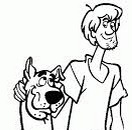 Name_____________Period_____________Key to understanding the cartoons on this sheet:Key to understanding the cartoons on this sheet:Key to understanding the cartoons on this sheet:Key to understanding the cartoons on this sheet:Key to understanding the cartoons on this sheet:1 chlorine atom1 hydrogen atom1 oxygen atom1 nitrogen atom1 carbon atom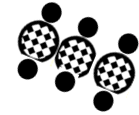 How many atoms, total, are in this box?   _____How molecules are in this box?  _____What is the molecular formula of this compound? ______What is the empirical formula?   ______stand back!  this is the high-explosive substance known as TNT.              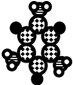 How many atoms, total, are in this box?   _____How many molecules are in this box?  _____The What is the molecular formula of this compound? ____What is the empirical formula of this compound? ____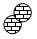 How many atoms, total, are in this box?   _____How molecules are in this box?  _____The What is the molecular formula of this compound? ____What is the empirical formula of this compound? ____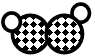 How many atoms, total, are in this box?   _____How molecules are in this box?  _____What is the molecular formula of this compound? ____What is the empirical formula of this compound? ____Of all the shapes in this square, what percent are X’s?O  O  H   X   X   O   O   O  X  O  X  H   O O  O  H   X   X   O   O   O  X  O  X  H   O  H X X  X  X  H X X  X  XKey to understanding the cartoons on this sheet:Key to understanding the cartoons on this sheet:Key to understanding the cartoons on this sheet:Key to understanding the cartoons on this sheet:Key to understanding the cartoons on this sheet:Key to understanding the cartoons on this sheet:1 chlorine atom1 chlorine atom1 hydrogen atom1 oxygen atom1 nitrogen atom1 carbon atom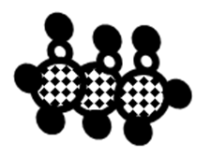 Calculate the molecular mass of this molecule shown at the left.Calculate the molecular mass of this molecule shown at the left.Calculate the molecular mass of this molecule shown at the left.Calculate the molecular mass of this molecule shown at the left.Calculate the molecular mass of this molecule shown at the left.